แบบ 001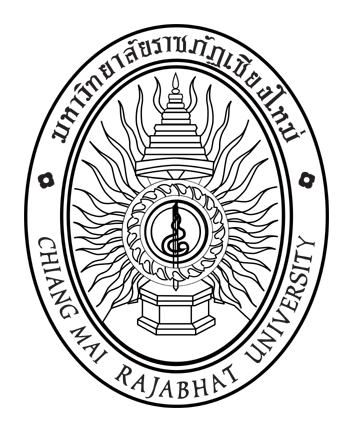 ใบสมัครเข้ารับการสรรหาผู้สมควรดำรงตำแหน่งผู้อำนวยการสถาบันภาษา ศิลปะและวัฒนธรรมของ มหาวิทยาลัยราชภัฏเชียงใหม่							วันที่ ..............................................................เรื่อง	การสมัครเข้ารับการสรรหาผู้อำนวยการสถาบันภาษา ศิลปะและวัฒนธรรมเรียน	ประธานคณะกรรมการสรรหาบุคคลเพื่อแต่งตั้งเป็นผู้อำนวยการสถาบันภาษา ศิลปะและวัฒนธรรมสิ่งที่ส่งมาด้วย	ข้อมูลของผู้สมควรดำรงตำแหน่งผู้อำนวยการสถาบันภาษา ศิลปะและวัฒนธรรม (แบบ 002)จำนวน  1 ชุด	ตามประกาศคณะกรรมการสรรหาฯ เรื่อง คุณสมบัติ หลักเกณฑ์ และวิธีการได้มาซึ่งชื่อผู้สมควรดำรงตำแหน่งผู้อำนวยการสถาบันภาษา ศิลปะและวัฒนธรรม ลงวันที่ 13 กันยายน 2555 กำหนดให้ผู้มีคุณสมบัติ
ตามข้อบังคับมหาวิทยาลัยราชภัฏเชียงใหม่ ว่าด้วย การสรรหาบุคคลเพื่อแต่งตั้ง เป็นผู้อำนวยการ หัวหน้าส่วนราชการหรือหัวหน้าหน่วยงานที่เรียกชื่ออย่างอื่นที่มีฐานะเทียบเท่าคณะ พ.ศ. 2553 ซึ่งจะเป็นบุคคลภายในหรือภายนอกมหาวิทยาลัยก็ได้ ยื่นใบสมัครเข้ารับการสรรหาบุคคลที่สมควรดำรงตำแหน่งผู้อำนวยการสถาบันภาษา ศิลปะและวัฒนธรรม ระหว่างวันที่ 17 – 28 กันยายน 2555 นั้น	ข้าพเจ้า............................................................................................................................................. ขอสมัครเข้ารับการสรรหาเป็นผู้สมควรดำรงตำแหน่งผู้อำนวยการสถาบันภาษา ศิลปะและวัฒนธรรม พร้อมนี้  
ได้แนบเอกสารข้อมูลของผู้สมควรดำรงตำแหน่งผู้อำนวยการสถาบันภาษา ศิลปะและวัฒนธรรม (แบบ 002) มาเพื่อประกอบการพิจารณาด้วยแล้ว	จึงเรียนมาเพื่อโปรดพิจารณา					    ลงชื่อ.....................................................................						(..................................................................)							     ผู้สมัครใบสมัครและแบบ 002 ต้องยื่นภายในกำหนดระยะเวลาตามที่คณะกรรมการสรรหาประกาศไว้
หากล่วงเลยวันและเวลาดังกล่าวจะไม่ได้รับการพิจารณา สอบถามรายละเอียดเพิ่มเติมได้ที่สำนักงานสภามหาวิทยาลัย 
โทร. 0-5388-5326 และ download  แบบฟอร์มได้ที่ www.council.cmru.ac.th 
(สามารถใช้แบบฟอร์มนี้ถ่ายสำเนาหรือจัดพิมพ์ขึ้นใหม่ได้)